INDICAÇÃO Nº 8999/2017Sugere ao Poder Executivo Municipal conserto de um  afundamento do asfalto, em obra realizada pelo DAE, na Rua Roraima, nº 47 no Bairro Vila Grego, neste Município.Excelentíssimo Senhor Prefeito Municipal, Nos termos do Art. 108 do Regimento Interno desta Casa de Leis, dirijo-me a Vossa Excelência para sugerir que, por intermédio do Setor competente, seja executado conserto de um afundamento do asfalto, em obra realizada pelo DAE, na Rua Roraima, em frente ao número 47, no Bairro Vila Grego, neste Município.Justificativa:Munícipes procuraram esta vereadora solicitando providências em relação do afundamento acentuado de asfalto, em obra realizada pela equipe de serviços do DAE (Departamento de Água e Esgoto), fato este que prejudica as condições de tráfego no local que é intenso e está precisando de atenção, bem como o surgimento de avarias nos veículos automotores que por esta via diariamente trafegam. Plenário “Dr. Tancredo Neves”, em 29 de novembro  de 2.017. Germina Dottori- Vereadora PV -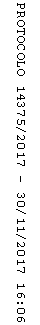 